Проект внесения изменений в текстовую и картографическую  частьПравил землепользования и застройки Прудовского сельского поселения Новосильского района Орловской области, утвержденных решением Прудовского сельского Совета народных депутатов
№ 53/1 от 25 июля 2013 года (в редакции утвержденной  Решением Прудовского сельского Совета народных депутатов  от 03 июля 2017 № 28).Проект внесения изменений в раздел 11,12 в целях приведения в соответствие 
с требованиями федерального законодательства2017Проект внесения изменений в текстовую и картографическую  часть Правил землепользования и застройки Прудовского сельского поселенияОснованием для разработки является:Приказ № 01-18/18 от 5 августа 2016 года Управления градостроительства, архитектуры и землеустройства Орловской области;При разработке проекта внесения изменений в Правила землепользования и застройки Прудовского сельского поселения использовались материалы Правил землепользования и застройки Прудовского сельского поселения, утвержденные решением Прудовского Совета народных депутатов № 53/1 от 25 июля 2013 года (в редакции утвержденной  Решением Прудовского сельского Совета народных депутатов  от 03 июля 2017 № 28).Основная цель разработки изменения документации: приведение 
в соответствие с требованиями федерального законодательства.Проект внесения изменений предполагает:Внести в часть II следующие изменения:раздел 11 переименовать:«Раздел 11. Схема (карта) градостроительного зонирования» в «Раздел 11. Карта градостроительного зонирования» в соответствии со статьей 30 Градостроительного кодекса Российской Федерации (далее –«кодекс»).внести изменения территориального зонирования в картографическую часть Правил согласно представленному проекту.Внести в часть III следующие изменения:1) дополнить основные виды разрешенного использования градостроительного регламента в статье 12.4 «Жилые зоны» следующими видом:Личное подсобное хозяйство (Ведение личного подсобного хозяйства  – 2.2).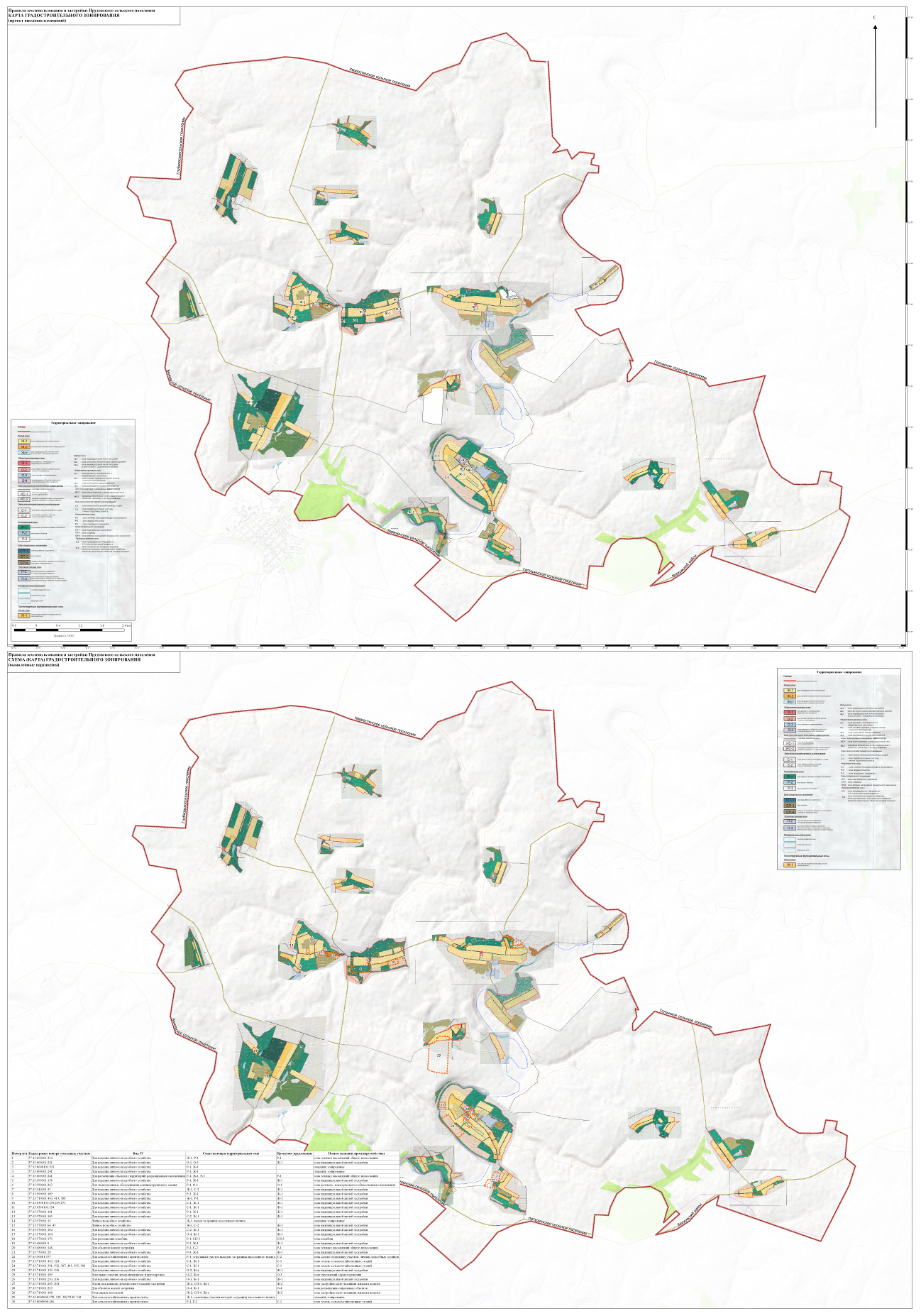 